от 19.12.2019                                                                                       № 234-РД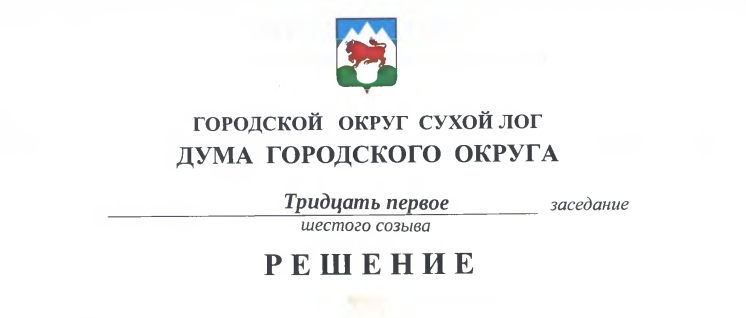 Об утверждении Порядка принятия решения о применении к депутату, выборному должностному лицу местного самоуправления городского округа Сухой Лог мер ответственности, предусмотренных частью 7.3-1 статьи 40 Федерального закона от 06.10.2003 № 131-ФЗ «Об общих принципах организации местного самоуправления в Российской Федерации» В соответствии со статьей 40 Федерального закона от 06.10.2003 № 131-ФЗ «Об общих принципах организации местного самоуправления в Российской Федерации», статьями 12.4, 17 Закона Свердловской области от 20.02.2009 № 2-ОЗ «О противодействии коррупции в Свердловской области», руководствуясь Уставом городского округа Сухой Лог, Дума городского округа РЕШИЛА:Утвердить Порядок принятия решения о применении к депутату, выборному должностному лицу местного самоуправления городского округа Сухой Лог мер ответственности, предусмотренных частью 7.3-1 статьи 40 Федерального закона от 06.10.2003 № 131-ФЗ «Об общих принципах организации местного самоуправления в Российской Федерации» (прилагается).Опубликовать настоящее решение в газете «Знамя Победы» и разместить на официальном сайте городского округа Сухой Лог. Контроль исполнения настоящего решения возложить на постоянную мандатную комиссию (И.В. Коновалова).Председатель Думы городского округа                                                Е.Г. БыковГлава городского округа                                                                       Р.Ю. Валов                                                                 УТВЕРЖДЕН                                                                  решением Думы городского округа                                                                 от «____» __________ 2019 года №____Порядокпринятия решения о применении к депутату, выборному должностному лицу местного самоуправления городского округа Сухой Лог мер ответственности, предусмотренных частью 7.3-1 статьи 40 Федерального закона от 06.10.2003 № 131-ФЗ «Об общих принципах организации местного самоуправления в Российской Федерации»Общие положения 1. Порядок принятия решения о применении к депутату, выборному должностному лицу местного самоуправления городского округа Сухой Лог мер ответственности, предусмотренных частью 7.3-1 статьи 40 Федерального закона от 06.10.2003 № 131-ФЗ «Об общих принципах организации местного самоуправления в Российской Федерации» (далее – Порядок), разработан в соответствии с федеральными законами от 06.10.2003 № 131-ФЗ «Об общих принципах организации местного самоуправления в Российской Федерации», Законом Свердловской области от 20.02.2009 № 2-ОЗ «О противодействии коррупции в Свердловской области», Уставом городского округа Сухой Лог. 2. Порядок определяет процедуру принятия решения о применении к депутату, выборному должностному лицу местного самоуправления городского округа Сухой Лог, представившему недостоверные или неполные сведения о своих доходах, расходах, об имуществе и обязательствах имущественного характера, а также сведения о доходах, расходах, об имуществе и обязательствах имущественного характера своих супруги (супруга) и несовершеннолетних детей, если искажение этих сведений является несущественным, мер ответственности, предусмотренных частью 7.3-1 статьи 40 Федерального закона от 06.10.2003 № 131-ФЗ «Об общих принципах организации местного самоуправления в Российской Федерации».Порядок рассмотрения поступившей информацииРешение о применении к депутату, выборному должностному лицу местного самоуправления городского округа Сухой Лог мер ответственности, предусмотренных частью 7.3-1 статьи 40 Федерального закона от 06.10.2003 № 131-ФЗ «Об общих принципах организации местного самоуправления в Российской Федерации», принимается Думой городского округа (далее – Дума).Основанием для рассмотрения вопроса о применении мер ответственности, предусмотренных частью 7.3-1 статьи 40 Федерального закона от 06.10.2003 № 131-ФЗ «Об общих принципах организации местного самоуправления в Российской Федерации», является:обращение Губернатора Свердловской области, предусмотренное подпунктом 1 пункта 12 статьи 12-3 Закона Свердловской области от 20.02.2009 № 2-ОЗ «О противодействии коррупции в Свердловской области»;копия протокола (либо выписка из него) заседания рабочей группы комиссии по координации работы по противодействию коррупции в Свердловской области по рассмотрению вопросов, касающихся соблюдения требований к должностному поведению лиц, замещающих муниципальные должности в муниципальных образованиях, расположенных на территории Свердловской области, и материалов проверки достоверности и полноты сведений о доходах, расходах, об имуществе и обязательствах имущественного характера, представленных лицами, замещающими муниципальные должности и должности глав местных администраций по контракту в муниципальных образованиях, расположенных на территории Свердловской области;решение суда, в случае если вопросы об установлении фактов недостоверности или неполноты представленных сведений о доходах, расходах, об имуществе и обязательствах имущественного характера рассматривались в судебном порядке (далее – информация о недостоверных или неполных сведениях).Дума принимает решение о применении мер ответственности, предусмотренных частью 7.3-1 статьи 40 Федерального закона от 06.10.2003 № 131-ФЗ «Об общих принципах организации местного самоуправления в Российской Федерации» на основании доклада Комиссии по оценке фактов существенности допущенных нарушений при представлении депутатом, выборным должностным лицом местного самоуправления городского округа Сухой Лог сведений о доходах, расходах, об имуществе и обязательствах имущественного характера (далее - Комиссия), созданной Думой, если искажение указанных сведений является несущественным.Думой учитываются характер и тяжесть допущенного нарушения, обстоятельства, при которых допущено нарушение, степень вины депутата, выборного должностного лица местного самоуправления городского округа Сухой Лог, принятие ранее мер, направленных на предотвращение совершения нарушения, иные обстоятельства, свидетельствующие о характере и тяжести совершенного нарушения, также с учетом особенностей личности депутата, выборного должностного лица местного самоуправления городского округа Сухой Лог, предшествующих результатов исполнения им своих должностных обязанностей (полномочий), соблюдения им других ограничений, запретов и обязанностей, установленных в целях противодействиях коррупции.Состав, порядок формирования и компетенция КомиссииСостав Комиссии утверждается постановлением председателя Думы в количестве семи членов Комиссии:В состав Комиссии входят:председатель Думы;заместитель председателя Думы;председатели постоянных комиссий Думы. Председателем Комиссии является председатель Думы, в случае его временного отсутствия полномочия осуществляет заместитель председателя Комиссии, которым является заместитель председателя Думы. В случае временного отсутствия председателя Комиссии и заместителя председателя Комиссии полномочия председателя исполняет член Комиссии, избранный членами Комиссии.Секретарем Комиссии является главный специалист-юрисконсульт организационно-правового отдела Думы. В случае временного отсутствия секретаря его функции выполняет член Комиссии, определяемый председательствующим на заседании Комиссии.В случае рассмотрения Комиссией информации о недостоверных или неполных сведениях, поступившей в отношении депутата, являющегося одним из членов Комиссии, указанный депутат исключается из состава Комиссии на период рассмотрения информации о недостоверных или неполных сведениях, представленных таким депутатом. При исключении трех и более членов Комиссии, в состав включаются по решению председателя Думы депутаты Думы, в отношении которых не инициировано проведение оценки существенности допущенных нарушений при представлении сведений о доходах, расходах, об имуществе и обязательствах имущественного характера.Компетенция Комиссии:оценивает фактические обстоятельства, являющиеся основанием для применения мер ответственности, предусмотренных частью 7.3-1 статьи 40 Федерального закона от 06.10.2003 № 131-ФЗ «Об общих принципах организации местного самоуправления в Российской Федерации»;определяет существенность или несущественность допущенных нарушений при установлении фактов представления депутатом, выборным должностным лицом местного самоуправления городского округа Сухой Лог неполных или недостоверных сведений о своих доходах, расходах, об имуществе и обязательствах имущественного характера, а также сведений о доходах, расходах, об имуществе и обязательствах имущественного характера своих супруги (супруга) и несовершеннолетних детей, с мотивированным обоснованием;предлагает в отношении депутата, выборного должного лица местного самоуправления городского округа Сухой Лог  меру ответственности, предусмотренную частью 7.3-1 статьи 40 Федерального закона от 06.10.2003 № 131-ФЗ «Об общих принципах организации местного самоуправления в Российской Федерации», с мотивированным обоснованием. При рассмотрении поступившей информации о недостоверных или неполных сведениях Комиссия:проводит беседу с депутатом, выборным должностным лицом местного самоуправления городского округа Сухой Лог;изучает представленные депутатом, выборным должностным лицом местного самоуправления городского округа Сухой Лог сведения о доходах, об имуществе и обязательствах имущественного характера и дополнительные материалы;получает от депутата, выборного должностного лица местного самоуправления городского округа Сухой Лог пояснения по представленным им сведениям о доходах, об имуществе и обязательствах имущественного характера и материалам.В случае если депутат, выборное должностное лицо местного самоуправления городского округа Сухой Лог не предоставил пояснений, иных дополнительных материалов Комиссия рассматривает вопрос с учетом поступившей информации о недостоверных или неполных сведениях.Депутат, выборное должностное лицо местного самоуправления городского округа Сухой Лог в ходе рассмотрения Комиссией информации о недостоверных или неполных сведениях вправе:давать пояснения в устной или письменной форме;представлять дополнительные материалы и давать по ним пояснения в устной или письменной форме.Основной формой работы Комиссии являются заседания. Заседание Комиссии правомочно, если на нем присутствует более половины от общего числа ее членов. Дату заседания определяет председатель Комиссии с учетом поступления от депутата, выборного должностного лица местного самоуправления городского округа Сухой Лог пояснений и дополнительных материалов и срока, определенного пунктом 17 Порядка.Решения Комиссией принимаются коллегиально простым большинством голосов присутствующих на заседании членов Комиссии. При равенстве голосов голос председательствующего на заседании Комиссии является решающим.                                                                                                                                                                                                                                                                                                                                                                                                                                                                                                                                                                                                                                                                                                                                                                                                                                                                                 Срок рассмотрения Комиссией информации о недостоверных или неполных сведениях не может превышать 20 дней со дня поступления в Думу такой информации. По результатам заседания Комиссии секретарь Комиссии оформляет проект доклада и подписывает его у председательствующего на заседании в течение пяти дней со дня проведения заседания Комиссии. Доклад должен содержать указания на установленные факты представления депутатом, выборным должностным лицом местного самоуправления городского округа Сухой Лог неполных или недостоверных сведений о своих доходах, расходах, об имуществе и обязательствах имущественного характера, а также сведений о доходах, расходах, об имуществе и обязательствах имущественного характера своих супруги (супруга) и несовершеннолетних детей с мотивированным обоснованием существенности или несущественности допущенных нарушений и мотивированное обоснование предложенной в отношении депутата, выборного должностного лица местного самоуправления городского округа Сухой Лог меры ответственности, предусмотренной частью 7.3-1 статьи 40 Федерального закона от 06.10.2003 № 131-ФЗ «Об общих принципах организации местного самоуправления в Российской Федерации».Доклад Комиссии о результатах оценки фактов существенности допущенных нарушений при представлении депутатом, выборным должностным лицом местного самоуправления городского округа Сухой Лог сведений о своих доходах, расходах, об имуществе и обязательствах имущественного характера, а также сведений о доходах, расходах, об имуществе и обязательствах имущественного характера своих супруги (супруга) и несовершеннолетних детей, искажение которых является несущественным, и об избрании в отношении депутата, выборного должностного лица местного самоуправления городского округа Сухой Лог меры ответственности, предусмотренной частью 7.3-1 статьи 40 Федерального закона от 06.10.2003 № 131-ФЗ «Об общих принципах организации местного самоуправления в Российской Федерации», в день подписания направляется в Думу.В случае признания Комиссией искажений, представленных депутатом, выборным должностным лицом местного самоуправления городского округа Сухой Лог сведений о доходах, расходах, об имуществе и обязательствах имущественного характера, существенными, доклад с мотивированным обоснованием существенности допущенных нарушений направляется в Думу для принятия решения в соответствии с Порядком увольнения (освобождения от должности) лиц, замещающих муниципальные должности в органах местного самоуправления городского округа Сухой Лог, в связи с утратой доверия, утвержденным решением Думы от 25.10.2018 № 118-РД.Принятие решения о применении к депутату, выборному должностному лицу местного самоуправления городского округа Сухой Лог мер ответственности, предусмотренных частью 7.3-1 статьи 40 Федерального закона от 06.10.2003 № 131-ФЗ «Об общих принципах организации местного самоуправления в Российской Федерации» Вопрос о принятии решения о применении мер ответственности подлежит рассмотрению на заседании Думы.Депутаты Думы на основании доклада Комиссии рассматривают вопрос о применении мер ответственности в отношении депутата, выборного должностного лица местного самоуправления городского округа Сухой Лог (далее – решение о применении мер ответственности) на ближайшем заседании Думы.При этом Решение принимается не позднее чем через шесть месяцев со дня получения Думой информации о недостоверных или неполных сведениях, но не позднее чем через три года со дня представления депутатом, выборным должностным лицом местного самоуправления городского округа Сухой Лог сведений о своих доходах, расходах, об имуществе и обязательствах имущественного характера, а также сведений о доходах, расходах, об имуществе и обязательствах имущественного характера своих супруги (супруга) и несовершеннолетних детей. Решение о применении мер ответственности принимается отдельно в отношении каждого депутата, выборного должностного лица местного самоуправления городского округа Сухой Лог путем голосования, в порядке, установленном Регламентом Думы.Решение о применении мер ответственности считается принятым:в отношении депутата в случае, если за него проголосовало большинство от установленной численности депутатов Думы;в отношении выборного должностного лица местного самоуправления городского округа Сухой Лог  в случае, если за него проголосовало не менее двух третей от установленной численности депутатов Думы.   Депутат, в отношении которого рассматривается вопрос о применении мер ответственности, участие в голосовании не принимает.    Решение о применении мер ответственности в отношении депутата, выборного должностного лица местного самоуправления городского округа Сухой Лог, к которым применена мера ответственности, оформляется в письменной форме и должно содержать:фамилию, имя, отчество (последнее – при наличии);должность;мотивированное обоснование, позволяющее считать искажение представленных сведений о доходах, расходах, об имуществе и обязательствах имущественного характера, сведений о доходах, расходах, об имуществе и обязательствах имущественного характера своих супруги (супруга) и несовершеннолетних детей несущественными;принятая мера ответственности;срок действия меры ответственности (при наличии).Сведения в отношении депутата, выборного должностного лица местного самоуправления городского округа Сухой Лог указываются в решении о применении мер ответственности с соблюдением законодательства Российской Федерации о персональных данных и иной охраняемой законом тайны.Решение о применении мер ответственности подписывается председателем Думы.  Заключительные положенияКопия решения о применении мер ответственности в течение пяти дней со дня его принятия вручается лично либо направляется на адрес электронной почты или почтовым отправлением депутату, выборному должностному лицу местного самоуправления городского округа Сухой Лог, в отношении которого рассматривался вопрос.  Информация о применении к депутату, выборному должностному лицу местного самоуправления городского округа Сухой Лог, представившим недостоверные или неполные сведения о своих доходах, расходах, об имуществе и обязательствах имущественного характера, а также сведения о доходах, расходах, об имуществе и обязательствах имущественного характера своих супруги (супруга) и несовершеннолетних детей, если искажение этих сведений является несущественным, мер ответственности, установленных частью 7.3-1 статьи 40 Федерального закона от 06.10.2003 № 131-ФЗ «Об общих принципах организации местного самоуправления в Российской Федерации», размещаются в информационно-телекоммуникационной сети «Интернет» на официальном сайте городского округа Сухой Лог.Депутат, выборное должностное лицу местного самоуправления городского округа Сухой Лог вправе обжаловать решение Думы о применении мер ответственности в установленном действующим законодательством порядке.